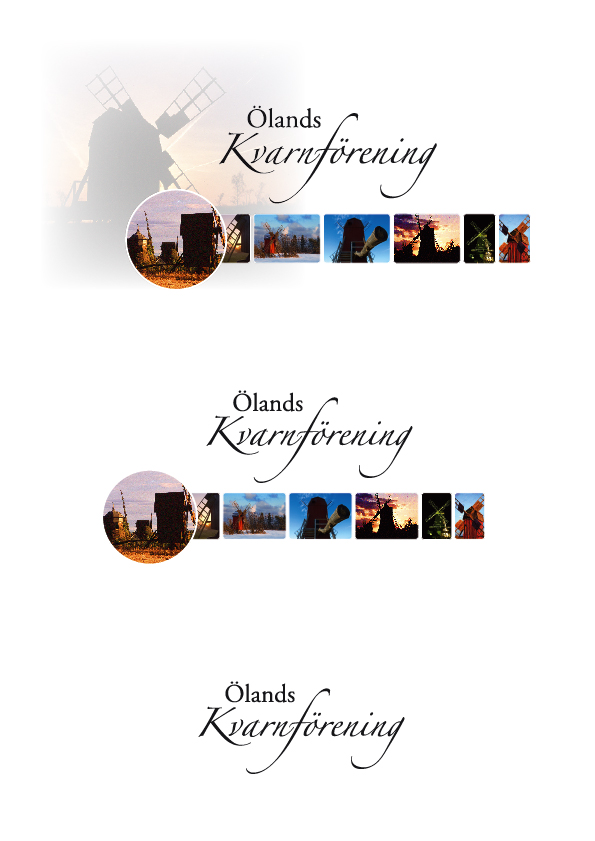 				PROTOKOLL				2022-09-07Ölands Kvarnförenings styrelsemöte 2022-09-07 i BygghyttanNärvarande:Kennerth Gustafsson, Bengt-Olof Svensson, Ove Carlsson, Erling Andersson, Åke Nilsson,  Jan-Erik Bernesson, Kjell O Persson, Jan Nilsson  och Gudrun Karlsson. Kennerth öppnade mötetOve valdes till justeringsmanDagordningen godkändesProtokollet från föregående möte 2022-05-19 föredrogs, godkändes och lades till handlingarnaKennerth redovisade den aktuella ekonomin.  Kennerth redovisade läget vad gäller Gustaf VI Adolfs fond. Återstår utbetalning av sek 20 000 till Lofta. Kvarnföreningen genom Kennerth har ansökt om sek 200 000 för nästa år.Kvarninventeringen har genomförts i ett antal socknar. Beslutades att ambitionen bör vara att inventeringen ska vara klar före årsskiftet. Kennerth underströk vikten av att aktuella kontaktuppgifter till ägarna anges. Dessutom viktigt att ange kvarnens skick.Behov finns av röjning inne i förrådet och utanför i ”Anders Håla”.  Kennerth återkommer med tid för arbetet.Vingvändardagar har genomförts i Övra Västerstad 18 juni, Persnäs 27 augusti och Gråborg 10 september. Kennerth och Erling har ansvarat. Konstaterades att dagarna var lyckade även om antalet deltagare kunde ha varit något högre. Beslutades att vingbyggarkursen flyttas till 8 – 9 oktober. Vingträn varav 30 kortare a 1600 kr och 6 längre a 2000 kr har inköpts till en kostnad av 56256 kr inkl. frakt. Vingtränen lagras i Hålan.Nästa möte med styrelsen är måndagen 24 oktober kl 13.00 i Bygghyttan.Kennerth avslutade mötet.Bengt-Olof Svensson, sekreterareKennerth Gustafsson, ordförandeOve Carlsson, justerare